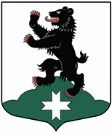 МУНИЦИПАЛЬНОЕ ОБРАЗОВАНИЕБУГРОВСКОЕ СЕЛЬСКОЕ  ПОСЕЛЕНИЕВСЕВОЛОЖСКОГО МУНИЦИПАЛЬНОГО РАЙОНАЛЕНИНГРАДСКОЙ ОБЛАСТИСОВЕТ ДЕПУТАТОВРЕШЕНИЕ       13.11.2019 г.                                                                                              № 17              п.БугрыОб утверждении положения « О постоянных комиссиях Совета депутатовМуниципального образования «Бугровское сельское поселение»Всеволожского муниципального района Ленинградской области»В соответствии с  Федеральным законом «Об общих принципах организации местного самоуправления Российской Федерации» от 06.10.2003г №131-ФЗ, ст. 18 Устава МО «Бугровское сельское поселение» Всеволожского муниципального района Ленинградской области,  Регламентом Совета депутатов, утвержденного решением Совета депутатов МО «Бугровское сельское поселение» Всеволожского муниципального района Ленинградской области № 11 от 18.10.2019 г.,  совет депутатов принял решение:1.Утвердить положение «О постоянных комиссиях Совета депутатов муниципального образования «Бугровское сельское поселение» Всеволожского муниципального района Ленинградской области»  в соответствии с приложением №1. 2. Настоящее решение подлежит официальному опубликованию в газете «Бугровский Вестник» и на официальном сайте муниципального образования http://www.admbsp.ru. 3. Настоящее решение вступает в силу после его официального опубликования.4. Контроль за исполнением  настоящего решения возложить на постоянную комиссию по мандатам, регламенту, депутатской этике, связи со средствами массовой информации, по вопросам законности и местному самоуправлениюГлава муниципального образования                                   Г.И.Шорохов                                               Приложение№1                                                                          Утверждено решением Совета                                                                         Депутатов муниципального образования	                                                             «Бугровское сельское поселение»                                                                        Всеволожского муниципального района                                                                        Ленинградской области                                                                                            от «13»    ноября 2019г.                  № 17ПОЛОЖЕНИЕО постоянных комиссиях Совета депутатовМуниципального образования «Бугровское сельское поселение»Всеволожского муниципального района Ленинградской области       1.Общие положения      1.1. В соответствии с  Федеральным законом «Об общих принципах организации местного самоуправления Российской Федерации» от 06.10.2003г №131-ФЗ, ст. 18 Устава МО «Бугровское сельское поселение» Всеволожского муниципального района Ленинградской области, ст.2 Регламента Совета депутатов, утвержденного решением Совета депутатов МО «Бугровское сельское поселение» Всеволожского муниципального района Ленинградской области № 11 от 18.10.2019  г.   Совет депутатов формирует из числа депутатов постоянные комиссии целью деятельности которых является предварительное рассмотрение и подготовка вопросов, относящихся к ведению совета депутатов, разработка заключений и предложений по соответствующим вопросам ведения комиссии, содействие в  реализация муниципальных правовых актов совета депутатов, осуществление в пределах своих полномочий контроля за исполнением решений совета депутатов, содействие выполнению решений совета депутатов.1.2. Комиссии формируются на срок полномочий совета депутатов соответствующего созыва. Комиссии  являются  рабочими органами совета депутатов, ответственны перед ним и подчиняются ему.1.3. Комиссия от имени совета депутатов осуществляет текущую деятельность совета депутатов по вопросам своей компетенции в перерывах между заседаниями.1.4. Совет депутатов образует следующие постоянные комиссии:- постоянную комиссию  по бюджету, финансам, налоговой политике и экономическим вопросам;- постоянную комиссию по муниципальной собственности и земельным отношениям;- постоянную комиссию по жилищно-коммунальным вопросам и экологии;- постоянную комиссию по социальным вопросам;- постоянную комиссию по мандатам, регламенту, депутатской этике, связи со средствами массовой информации, по вопросам законности и местному самоуправлению;- постоянную комиссию по вопросам благоустройства и торговли;Вопросы, находящиеся в ведении комиссий2.1. К ведению постоянной комиссии по бюджету, финансам, налоговой политике и экономическим вопросам отнесены следующие вопросы:- предварительное рассмотрение бюджета муниципального образования «Бугровское сельское поселение» и отчета об исполнении бюджета;- контроль за исполнением бюджета муниципального образования «Бугровское сельское поселение», рассмотрение отчетной документации;- разработка стратегии  и    предварительное рассмотрение проектов планов социально-экономического развития муниципального образования «Бугровское сельское поселение», проектов комплексных планов и адресных программ в социальной сфере, инвестиционной сфере, в сфере развития экономики и отчетов об их исполнении;- предварительное рассмотрение и подготовка к вынесению на заседание совета депутатов проектов нормативных актов и проектов решений совета по вопросам порядка управления и распоряжения муниципальной собственностью, приватизации, установления местных налогов и сборов, налоговых льгот, организации местных финансов;- проработка порядка участия  муниципального образования  в организациях  межмуниципального сотрудничества;- дача заключения  на положение о порядке материально-технического и организационного обеспечения  деятельности органов местного самоуправления;-  формирование плана работы комиссии;- иные вопросы, предусмотренные действующим законодательством, Уставом муниципального образования, нормативными правовыми актами совета депутатов.2.2. К ведению постоянной комиссии по муниципальной собственности и земельным отношениям отнесены следующие вопросы:- рассмотрение схем территориального планирования муниципального образования «Бугровское сельское поселение»;- рассмотрение проектов планов и программ развития муниципального образования «Бугровское сельское поселение» в части использования земель и других природных ресурсов, охраны окружающей среды и отчетов об их исполнении, в рамках компетенции, определенной ст. 14 Федерального закона «Об общих принципах организации местного самоуправления Российской Федерации» от 06.10.2003г №131-ФЗ  ;- рассмотрение и подготовка предложений по вопросам застройки муниципального образования «Бугровское сельское поселение», правил использования земельных и иных природных ресурсов муниципального образования «Бугровское сельское поселение» в рамках компетенции, определенной ст. 14 Федерального закона «Об общих принципах организации местного самоуправления Российской Федерации» от 06.10.2003г №131-ФЗ;- подготовка проектов документов для рассмотрения на заседании совета депутатов по организации дорожной деятельности, организации транспортных услуг и транспортного обслуживания населения в пределах полномочий муниципального образования «Бугровское сельское поселение»;- предварительная подготовка проектов решений  о создании, реорганизации и ликвидации муниципальных  предприятий, а также  об установлении тарифов на услуги муниципальных предприятий и учреждений, выполнение работ, за исключением случаев, предусмотренных федеральными законами;-  формирование плана работы комиссии;- иные вопросы, предусмотренные действующим законодательством, Уставом муниципального образования, нормативными правовыми актами совета депутатов.2.3. К ведению постоянной комиссии по социальным вопросам отнесены следующие вопросы:- предварительное рассмотрение проектов планов и программ развития муниципального образования «Бугровское сельское поселение» в области культуры,  социальной поддержки населения, охраны правопорядка, физической культуры и массового спорта, молодежной политики и других программ социальной направленности и отчетов об их исполнении;- организация взаимодействия совета депутатов с общественными объединениями и религиозными организациями;- предварительное рассмотрение и подготовка к вынесению на заседания совета депутатов проектов нормативных актов и решений в сфере социальной политики, в области развития физической культуры и массового спорта, молодежной политики. Также взаимодействия с общественными объединениями и религиозными организациями;-  формирование плана работы комиссии;- иные вопросы, предусмотренные действующим законодательством, Уставом муниципального образования, нормативными правовыми актами совета депутатов.2.4. К ведению постоянной  комиссии жилищно-коммунальным вопросам и экологии отнесены следующие вопросы:- предварительное рассмотрение вопросов, касающихся установления тарифов за услуги, оказываемые в области жилищно-коммунального хозяйства в муниципальном образовании «Бугровское сельское поселение»;- анализ и контроль за использованием бюджетных средств на капитальный ремонт реконструкции жилого фонда и других объектов недвижимости муниципального образования «Бугровское сельское поселение»;- предварительное рассмотрение проектов планов и программ в сфере жилищно-коммунального хозяйства в муниципальном образовании «Бугровское сельское поселение»» и отчетов об их исполнении;- предварительное рассмотрение и подготовка предложений  в сфере жилищно-коммунального хозяйства, ценообразования за услуги, оказываемые в сфере жилищно-коммунального хозяйства муниципального образования «Бугровское сельское поселение»;-  формирование плана работы комиссии;- иные вопросы, предусмотренные действующим законодательством, Уставом муниципального образования, нормативными правовыми актами совета депутатов.2.5. К ведению постоянной комиссии по мандатам, регламенту, депутатской этике, связи со средствами массовой информации, по вопросам законности и местному самоуправлению отнесены следующие вопросы:- рассмотрение и подготовка проектов нормативных актов по вопросам местного самоуправления, организации работы совета депутатов и осуществления полномочий депутатами;- рассмотрение и подготовка заключений по вопросам, касающимся внесения изменений в Устав муниципального образования «Бугровское сельское поселение», в  регламент работы совета депутатов, иные правовые документы регулирующие вопросы организации деятельности совета депутатов;- рассмотрение документов по вопросу присвоения звания «Почетный житель Бугровского сельского поселения», награждения почетным дипломом и ценным подарком совета депутатов;-  формирование плана работы комиссии;- иные вопросы, предусмотренные действующим законодательством, Уставом муниципального образования, нормативными правовыми актами совета депутатов.2.6. К ведению постоянной комиссии по благоустройства и торговли отнесены следующие вопросы:- выбор приоритетных направлений,  предварительное рассмотрение проектов планов, внесение поправок и изменений к ним, с последующим включением в адресную программу по благоустройству муниципального образования МО «Бугровское сельское поселение» в области благоустройства и торговли;- предварительное рассмотрение вносимых  предложений и дача заключений по  схеме расположения нестационарных торговых объектов, а также по всем изменениям с ней;         -контроль за исполнением адресной программы МО « Бугровское сельское поселение»;- предварительное рассмотрение и подготовка к вынесению на заседания совета депутатов проектов нормативных актов и решений, включая правила  благоустройства территории муниципального образования,  в сфере благоустройства и торговли;-  формирование плана работы комиссии;- иные вопросы, предусмотренные действующим законодательством, Уставом муниципального образования, нормативными правовыми актами совета депутатов. 3. Порядок формирования комиссий3.1. Состав комиссий формируется советом депутатов с учетом волеизъявления депутатов. Численность комиссии не может быть менее 3-х человек и не более 6 человек. Каждый депутат имеет право участвовать не более чем в трех комиссиях.3.2. Председатель депутатской комиссии избирается из состава ее членов большинством голосов совета депутатов  на срок действия комиссии. При  необходимости, по предложению председателя  комиссии, избирается из ее состава заместитель председателя комиссии большинством голосов совета депутатов.Председатель комиссии несет ответственность за деятельность комиссии.Досрочное прекращение полномочий председателя комиссии осуществляется решением совета депутатов по предложению большинства членов комиссии. В случае если совет депутатов не принял решения об отстранении от должности председателя комиссии, данный вопрос может быть поставлен повторно не ранее чем через месяц.Состав депутатской комиссии, председатель, его заместитель утверждаются решением совета депутатов.3.3. Полномочия комиссии или отдельных депутатов, входящих в состав комиссии могут быть прекращены досрочно решением совета депутатов по их письменной просьбе или по иным причинам. Вопрос о прекращении полномочий включается в повестку заседания совета депутатов. В каждом случае выхода или выведения депутата из состава комиссии, совет депутатов принимает соответствующее решение. 4. Основные задачи комиссии4.1. Основными задачами постоянной комиссии являются:1) содействие в разработке проектов решений по вопросам, отнесенным к компетенции совета депутатов; 2) разработка предложений для рассмотрения советом депутатов;3) подготовка заключений по вопросам, внесенным на рассмотрение совета депутатов;4) содействие депутатам, органам и должностным лицам местного самоуправления, муниципальным организациям в их работе по осуществлению решений совета депутатов;5) рассмотрение обращений граждан, общественных организаций, предприятий и учреждений, органов местного самоуправления, по вопросам, отнесенным к компетенции совета депутатов, постоянной комиссии.6) контроль за исполнением муниципальных правовых актов органами и должностными лицами местного самоуправления, муниципальных предприятий, учреждений и организаций.Полномочия комиссииКомиссия имеет право:а) вносить в совет депутатов проекты муниципальных правовых актов, относящихся к ее деятельности;б) представлять на заседания совета депутатов доклады и содоклады по вопросам, относящимся к ее ведению;в) назначать докладчиков или содокладчиков по вопросам, внесенным ею в совет депутатов, либо по вопросам, переданным комиссии на предварительное или дополнительное рассмотрение;        г) заслушивать на заседаниях сообщения руководителей отделов, секторов специалистов администрации муниципального образования по вопросам, относящимся к сфере их деятельности, в порядке согласно п. 5.3. Положения;      д) приглашать руководителей или представителей указанных органов, предприятий учреждений на заседания комиссий для представления ими разъяснений по рассматриваемым вопросам, в порядке согласно п. 5.3 Положения;е) вносить предложения о заслушивании на заседании совета депутатов отчетов или информации органов местного самоуправления МО «Бугровское сельское поселение», руководителей их структурных подразделений, руководителей организаций, муниципальных предприятий и учреждений;ж) требовать от органов местного самоуправления и их должностных лиц представления необходимых документов по вопросам, относящихся к сфере их деятельности;з) обращаться с запросами к главе администрации МО «Бугровское сельское поселение», руководителям структурных подразделений администрации МО «Бугровское сельское поселение», руководителям муниципальных предприятий, учреждений и организаций, а также организаций, расположенных на территории МО «Бугровское сельское поселение» по вопросам, относящимся к ее ведению.5.2. Постоянная комиссия вправе привлекать к своей работе депутатов совета депутатов, не входящих в состав комиссий, а также представителей администрации МО «Бугровское сельское поселение» и организаций.       5.3. Лица, указанные в п.п. г), д) 5.1. Положения приглашаются в заседание комиссии письменным уведомлением с указанием даты и времени, а также места заседания комиссии, с  указанием вопроса по которому они приглашаются и перечня  документов по данному вопросу. Уведомление должно быть вручено указанному лицу не позднее чем за 7 рабочих дней до заседания комиссии.6. Общие функции и формы работы  комиссий6.1. На постоянную комиссию возлагаются:1) разработка по поручению совета депутатов, а также по собственной инициативе проектов правовых актов, касающихся деятельности комиссии;2) предварительное или дополнительное рассмотрение переданных комиссии проектов муниципальных нормативных правовых актов совета депутатов, поправок к ним;3) подготовка заключений по переданным на рассмотрение комиссии вопросам;4) рассмотрение поступивших и переданных комиссии предложений организаций и граждан;5) заслушивание сообщений и докладов руководителей структурных подразделений (отделов) и должностных лиц администрации МО «Бугровское сельское поселение», муниципальных предприятий и учреждений, а также организаций других форм собственности по вопросам, относящимся к ведению комиссии;6) осуществление иных функций по поручению совета депутатов.6.2. Комиссии осуществляют свою деятельность в формах:1) проведения заседаний комиссий, выездных заседаний;2) проведения рабочих совещаний, создания и организации работы рабочих групп;3) осуществления индивидуальной и групповой работы членов комиссии по выполнению ее решений и подготовке необходимых документов.7. Осуществление деятельности комиссий7.1. Постоянные комиссии строят свою работу на основе коллективного, свободного, делового обсуждения и решения вопросов, гласности и широкой инициативы членов постоянной комиссии. 7.2. Комиссии действуют в сотрудничестве с органами местного самоуправления, общественными  объединениями, трудовыми коллективами, изучают и учитывают общественное мнение.7.3. Комиссии работают в соответствии с Регламентом совета депутатов, настоящим Положением и утвержденным планом работы.7.4. Работу комиссии организует её председатель. Председатель комиссии избирается из членов комиссии голосованием на срок ее полномочий.В случае вынужденного отсутствия председателя его обязанности исполняет заместитель или один из членов комиссии по поручению председателя.8. Функции, права и обязанности  председателя комиссии, членов комиссии8.1. Председатель комиссии:1) созывает заседания комиссии;2) на основе предложений членов комиссии разрабатывает план работы комиссии, предлагает его для утверждения на заседании комиссии и контролирует его исполнение;3) при необходимости приглашает для участия в заседаниях комиссии представителей органов местного самоуправления, предприятий, учреждений, организаций, находящихся на территории МО «Бугровское сельское поселение»;4) организует и руководит работой по подготовке вопросов для рассмотрения на заседании совета депутатов;5) осуществляет мероприятия по ознакомлению членов комиссии с правовыми актами  по вопросам ведения комиссии;6) периодически отчитывается на заседаниях совета депутатов о работе комиссии;7) организует взаимодействие с другими комиссиями совета депутатов и с соответствующими подразделениями органов местного самоуправления;8) проводит заседания комиссии и депутатские слушания, предлагает повестку дня для ее утверждения;9) подписывает протоколы, обращения и другие документы, относящиеся к компетенции комиссии;10) ведет учет присутствия членов комиссии на ее заседаниях, совещаниях, слушаниях;11) ведет подсчет голосов при принятии комиссией  решений;12) вносит предложения в совет депутатов о включении вопросов для обсуждения в повестку дня конкретного заседания совета депутатов;13) организует проведение рабочих совещаний членов комиссии по мере необходимости, организует работу рабочих групп, сформированных решением комиссии;14) по решению комиссии выступает с докладами (информационными сообщениями) на заседаниях совета депутатов, депутатских слушаниях, совещаниях и др.;15) представляет комиссию в совете депутатов, органах местного самоуправления, а также в других структурах и организациях;16) вносит на рассмотрение совета депутатов предложения по вопросам совершенствования работы комиссий.8.2. Член комиссии имеет право:1) выступления с содокладом при оглашении решения комиссии на заседании совета депутатов, а также обладает правом на приобщение к решению комиссии его особого мнения, оформленного в письменном виде с подписью депутата, которое зачитывается председателем комиссии на заседании совета депутатов;2) решающего голоса по всем вопросам, рассматриваемым комиссией;3) на свободный доступ ко всем документам и материалам комиссии;4) вносить любые предложения по вопросам ведения комиссии или организации ее работы.8.3. Член комиссии обязан:1) присутствовать на заседаниях комиссии, совещаниях, организуемых комиссией, и участвовать в разработке и принятии решений;2) участвовать в работе рабочих групп;9. Заседания комиссий9.1.  Заседание постоянной комиссии созывается по инициативе председателя комиссии, заместителя председателя комиссии, главы муниципального образования. Депутаты совета депутатов, председатель совета депутатов (глава муниципального образования «Бугровское сельское поселение»), глава администрации, представители органов прокуратуры вправе присутствовать на  заседаниях комиссий (рабочих групп).Порядок участия в  заседании комиссии иных лиц определяется комиссией самостоятельно.Сотрудники аппарата совета депутатов сообщают о времени и месте проведения заседания комиссии депутатам-членам комиссии и приглашенным лицам не позднее чем за пять дней до его проведения.Заседание комиссии правомочно, если на нем присутствует более половины от общего числа членов комиссии.9.2. Депутат, включенный в состав постоянной комиссии, принимает  участие в её работе с правом решающего голоса.Депутат, не включенный в состав постоянной комиссии, вправе принимать участие в её работе с правом совещательного голоса.Председатель совета депутатов участвует в работе всех комиссий с правом решающего голоса.Депутат не вправе делегировать право голоса другому члену комиссии.9.3. Комиссии по своей инициативе, а также по поручению главы МО могут проводить совместные заседания.9.4. На совместном заседании комиссий председательствующим является председатель совета депутатов (глава муниципального образования «Бугровское сельское поселение»). Голосование на совместном заседании проводится по комиссиям раздельно. В случае отрицательного голосования одной из комиссий решающим при принятии решения на совместном заседании комиссий является голосование профильной комиссии.9.5. Решения комиссии принимаются путем голосования большинством голосов от числа депутатов, присутствующих на заседании и обладающих правом решающего голоса при наличии кворума (более половины от общего числа членов комиссии) и оформляются протоколом комиссии.9.6. Члены комиссий, не согласные с принятым комиссией решением, вправе изложить свое собственное мнение письменно и направить его в совет депутатов.9.7. На заседании комиссии ведется протокол, который подписывают председатель комиссии. Протокол заседания комиссии ведет и оформляет секретарь комиссии, избранный из числа членов комиссии. В протоколе должна содержаться информация о присутствовавших на заседании, вопросах, поставленных на голосование, результатах голосования, принятых решениях, заключениях и рекомендациях, а также иные сведения по усмотрению комиссии. Протоколы совместных заседаний постоянных комиссий подписывают председательствующий  и секретарь комиссии.9.8. В случае невозможности присутствовать на заседании член комиссии должен заранее уведомить об этом председателя комиссии.10. Рабочие совещания комиссий10.1. Рабочие совещания комиссий проводятся для обсуждения текущих вопросов организации работы или порядка подготовки документов и созываются председателем комиссии, как в плановом порядке, так и при возникновении необходимости, а также по просьбе не менее двух членов комиссии.10.2. В отсутствие председателя его функции при проведении рабочего совещания исполняются заместителем или одним из депутатов - членов комиссии по поручению председателя.11. Обеспечение деятельности комиссий11.1. Все комиссии имеют равные права на обеспечение информацией, поступающей в совет депутатов.11.2. Комиссии обязаны заблаговременно представлять в совет депутатов информацию о планах своей работы и проводимых мероприятиях.11.3. Техническое и информационное обеспечение деятельности комиссий осуществляется ответственным специалистом аппарата совета депутатов.